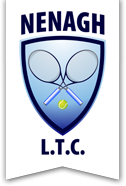 NENAGH LAWN TENNIS CLUB 2017 DiaryEventDatesOpen NightsMondays 30th Jan, 6th Feb & 13th FebCleary’s Spring DoublesMonday 20th February to Friday 10th MarchQuiz NightThursday 16th MarchDolores Cahalan & Joe Doran CupWednesday 5th to Saturday 8th AprilPermanent TSB Team Challenge (Formerly Interfirms)Monday 1st to Saturday 20th MayAIB Senior Open WeekThursday 29th June to Saturday 8th JulyPresident’s Prize - Sponsored by Cahill JewellersWednesday 30th August to Friday 1st SeptemberSlattery Tiles Senior Club WeekFriday 15th  to Saturday 23rd SeptemberThe Classic - Sponsored by Tadgh O'Flynn JewellersMonday 16th to  Friday 27th OctoberCaptains Cup - Sponsored by Acorn LifeNovember TBCCharity NightDecember TBC